Ref: SMC/23								Date: Monday 6th June 2023Dear Parents and Carers,Welcome to Wodensborough Ormiston Academy!We are so pleased that your child will become a member of our community in September 2023. We are very proud of our school and our values and look forward to improving ever further in the future in our continual strive for excellence. The aim of this letter is to bring to your attention to two very important dates for you and your child.Transition Days:Your child will be spending two days with us at Wodensborough Ormiston Academy on Wednesday 5th July and Thursday 6th July to sample some lessons, take a tour of the school and meet some key members of staff. We will expect students to arrive at school by 9.10am and they will be dismissed by 2.45pm. Staff on the gate will direct students to the Arena for an assembly. A variety of activities will take place during the day including a free lunch provided by our catering company. Students should wear their primary school uniform if possible and have a school bag containing basic equipment and a PE kit.Transition Evening:We would also like to invite you to attend a Parent Information Evening at school on Wednesday 5th July at 4 - 6pm.  This will give you the opportunity to meet some of the key staff, including your child’s Tutor and Head of Year, and to exchange important information. Your child will also receive their tie and House pin on this evening.  There will be two opportunities for you to hear from the Principal Ms. Moore and key staff in our Arena, one at 4.15 and one at 5.15.  Staff and Tutors will be available throughout for informal chats.There will be additional transition days for our SEND students. These days are by invitation only and you should have received information regarding these in the post.We ask that you contact joanne.willetts@woacademy.co.uk or 0121 506 4300 ext 4030 if your child has any further medical needs that we will need to be aware of on these days.Registration and medical forms have previously been posted out and must be completed and handed in by Wednesday 5th July. If you require a further copy, please collect and complete it at the parent transition evening or you can collect a pack from Reception at your earliest convenience.Should you have any further queries or questions, please do not hesitate to get in touch.Once again may I take this opportunity to welcome you to our school community. I look forward to meeting you all over the coming months. Kind Regards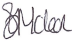 Mrs S McLeanSenior Leader KS3 Transition and Curriculum